Б О Й О Р О К                                                            РАСПОРЯЖЕНИЕ«07» апрель 2022й                         № 3                        «07» апреля 2022гОб определении должностных лиц, ответственных по осуществлению приема граждан по вопросам защиты прав потребителей в сельском поселении Мурсалимкинский сельсовет муниципального района Салаватский район Республики БашкортостанВ целях осуществления государственной программы «О защите прав потребителей в Республике Башкортостан», утвержденный постановлением Правительства Республики Башкортостан от 24 марта 2017 года №107, определить должностным лицами, ответственными по осуществлению приема граждан по вопросам защиты прав потребителей в сельском поселении Мурсалимкинский сельсовет муниципального района Салаватский район Республики Башкортостан главу сельского поселения Мурсалимкинский сельсовет муниципального района Салаватский район Республики Башкортостан Галиуллина Артура Наизовича. Глава сельского поселения                      Мурсалимкинский сельсовет                                 	А.Н.Галиуллин БАШКОРТОСТАН РЕСПУБЛИКАҺЫСАЛАУАТ РАЙОНЫ МУНИЦИПАЛЬ РАЙОНЫНЫҢМӨРСӘЛИМ АУЫЛ СОВЕТЫ АУЫЛ БИЛӘМӘҺЕ ХӘКИМИӘТЕ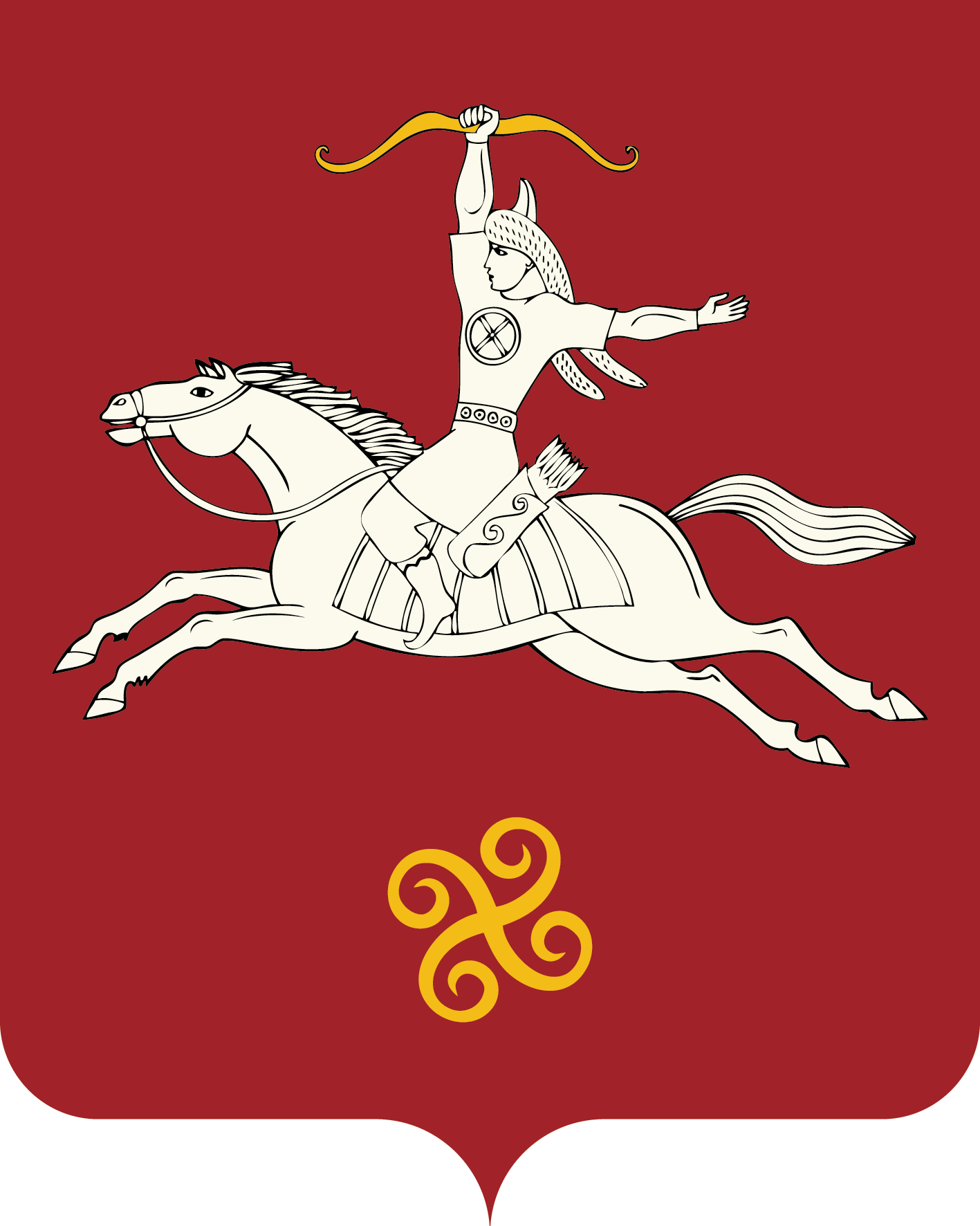 РЕСПУБЛИКА БАШКОРТОСТАНАДМИНИСТРАЦИЯ  СЕЛЬСКОГО ПОСЕЛЕНИЯ МУРСАЛИМКИНСКИЙ СЕЛЬСОВЕТМУНИЦИПАЛЬНОГО РАЙОНАСАЛАВАТСКИЙ РАЙОН452485 , Мөрсәлим ауылы, Төзөлөш урамы, 15 йорт тел. (34777) 2-43-32, 2-43-65452485, с.Мурсалимкино, ул. Строительная , д 15  тел. (34777) 2-43-32, 2-43-65